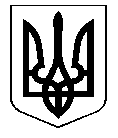                                                         УКРАЇНАКОСТЯНТИНІВСЬКА МІСЬКА РАДА     Р І Ш Е Н Н Я26.01.2017   № 6/73-1326						                                                  м. КостянтинівкаКеруючись статтею 26 Закону України «Про місцеве самоврядування в Україні» від 21.05.1997 №280/97-ВР (зі змінами), статтею 6 Цивільного кодексу України від 16.01.2003  №435-IV (зі змінами), рішенням міської ради від 01.12.2005 № 4/32-676 «Про оренду землі під вбудованими приміщеннями», рішенням міської ради від 22.10.2015 № 6/61-1084 «Про перейменування вулиць м. Костянтинівки», розглянувши звернення юридичних і фізичних осіб, міська радаВИРІШИЛА:1. Поновити договір оренди землі на частину земельної ділянки під вбудованими приміщеннями строком на 5 років:1.1. Договір оренди землі від 11.11.2011  № 490 з Мажарою Юрієм Григоровичем, ідентиф. № ХХХХХ, площею 0,004062 га для обслуговування стоматологічного центру по вул. Ціолковського, 18/31.Ставку орендної плати встановити у розмірі 10% від нормативної грошової оцінки.1.2. Договір оренди землі від 08.02.2012 № 519 з Літвіновим Віталієм Андрійовичем, ідентиф. № ХХХХХ, площею 0,002252 га для обслуговування ювелірної майстерні по бул. Космонавтів, 4/31.Ставку орендної плати встановити у розмірі 10% від нормативної грошової оцінки.	2. Зобов’язати  фізичних осіб, перерахованих у пункті 1, в двомісячний строк укласти  додаткові угоди до договорів оренди.	3. У випадку несвоєчасного виконання землекористувачами пункту 2, рішення відносно них вважається недійсним.	4. Організаційне виконання даного рішення покласти на начальника управління комунального господарства Заварзіна Д.Г.Контроль за виконанням рішення покласти на заступника міського голови     Василенка В.В. та постійні комісії міської ради з питань містобудування, житлово-комунального господарства, зв'язку та земельних ресурсів (Науменко) та з питань економічної політики, бюджету та фінансів, цін, питань приватизації (Резниченко).Секретар міської ради	Ю.Г. РазумнийПро надання в оренду земельних ділянок для обслуговування вбудованих приміщень